Luxulyan School 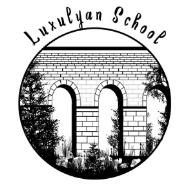 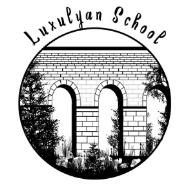 History Long Term Unit Overview Autumn 1 Autumn 2 Spring 1 Spring 2 Summer 1 Summer 2 Ash Year A & B Past and present; People, culture and communitiesPast and present; People, culture and communitiesPast and present; People, culture and communitiesPast and present; People, culture and communitiesPast and present; People, culture and communitiesPast and present; People, culture and communitiesBeech  Year A 1/2 Events beyond living memory; Significant individuals – Mary AnningMonarchy; Significant event – Great Fire of LondonSignificant people – Astronauts; Changes within living memoryChanges within living memory; Significant people; Places and events in the local areaBeech  Year B 1/2 Castles and castle life; Significant individuals – Isambard Kingdom BrunelSignificant individuals – Sir Francis BeaufortJobs in the past; Significant people – Captain CookSycamore Year A 3/4 Local history studySignificant people – Mary Anning; PompeiiPrehistoric Britain – Stone Age to Iron AgeAnglo-Saxons and VikingsSycamore  Year B 3/4 Ancient GreeceThe Roman Empire and its impact on Britain19th century ocean explorationOak  Year A 5/6 Ancient Mayan civilisationSignificant individuals – Galileo Galilei, Isaac Newton; 1960s space racePolar exploration; Significant people – Robert Falcon Scott; Ernest Shackleton; Significant events – Titanic resources; Indigenous people; TourismAncient EgyptChanges over the last centuryOak  Year B 5/6 The TudorsHistory of computingDig for VictorySecond World WarSignificant individuals – Charles Darwin, Mary Anning